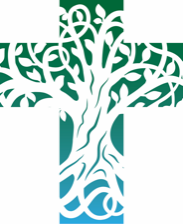 Dyffryn Clwyd Mission AreaSunday 18th April  2021 THIRD SUNDAY after EASTERDyffryn Clwyd Mission Area OfficeThe office will be closed to visitors for the present time.  Please contact me on Email at admin@dyffrynclwyd.co.uk;Web address www.Dyffrynclwyd.co.uk;Prayer for today Almighty Father, in your great mercy you gladdened the disciples with the sight of the risen Lord: give us such knowledge of his presence with us, that we may be strengthened and sustained by his risen life and serve you continually in righteousness and truth;  through Jesus Christ your Son our Lord, who is alive and reigns with you and the Holy Spirit, one God, now and for ever.  Amen.Prayers for those in particular need: If you know anyone who would like to be included in our weekly prayer list across our churches – please email the administrator by Thursday lunchtime each week on  admin@dyffrynclwyd.co.uk;  We continue to hold in our prayers, those who are sick or in particular need especially: David; Merion; Tony; Frank; Mari; Casandra; Eirlys; Pat, May; Briony; Terry; Janet; Sylvia; Lesley; Sandra; Faith; Sheila; Andy; Ken; Peter; Ion & Monica; Val; Margaret; Jane; John; Christine; Suzanne; Rosemary Williams; Michael and Rosita; Rowan and family; Colin Edwards; Bert Harrison; Sian Harrison; Zackery Okane; Ann Mayer; Joy Mount, Nia Edwards, Brian Roberts and family. For those who have recently departed: Geoffrey Mount, David Roberts; Rose Hislop; Maurice Tudor; Tracey Green, Eluned Clwydwen Lewis.Nursing Homes and Care Homes: We continue to pray for all those who live and work in our nursing and residential care homes. ----------------------------------------------------------------------------------------------------------------------------------------MASKS MUST BE WORN IN CHURCH – IF YOU HAVE A MEDICAL EXEMPTION PLEASE INFORM THE CLERGY. Service for 18th April  – Alleluia He is Risen!Please book a place and join us on Sunday 18th April:  9.00 am Llanrhydd, Llanarmon; 9.30 am Cyffylliog; 10.30 am St Peter’s Ruthin & Llanbedr; 11.00 am Llanfair; 4.00 pm Llanfwrog, Llanynys; 6.00 pm Llanychan. Book a place at Worship Booking – Dyffryn Clwyd; this link will take you directly to the page. Scroll down and all the services for Sunday will be visible for you to book; follow the link. If you are unable to book online for whatever reason, please contact the church wardens or the clergy, who will do this for you. Online services. If you cannot join us in person, you will find the Sunday celebration of Holy Eucharist  available live at 10.30 am www.dyffrynclwyd.co.uk/Live;  with daily services available online Mon-Sat from 10.00 am.  GWASANAETHAU CYMRAEG. Bydd cyfarfod hanner awr am 19:00 nos Lun nesaf, 19ain o Ebrill yn Eglwys St. Pedr i cynllunio ffordd ymlaen i'n gwasanaethau Cymraeg. Croesawir pawb o'r Ardal Cenhadaeth sydd eisio addolu trwy'r Gymraeg yn rheolaidd.EASTER VESTRY MEETING: Will take place on Thursday 29th April. Time, date, venue to follow. Papers will be sent out in advance.Readings for Next Sunday 25th April  2021  ~ Fourth Sunday after EasterActs 4: 5 - 12;     Psalm 23;    I John 3: 16 - 24;   John 10: 11 - 18.                                                     Dydd Sul 18 Ebrill 2021                                                 BCNTrydydd Sul y PasgCasglu am y diwrnod  Hollalluog Dad, a wnaethost yn dy drugaredd mawr y disgyblion yn llawen o weld yr Arglwydd atgyfodedig: dyro inni’r fath adnabyddiaeth o’i bresenoldeb, fel y cawn ein hatgyfnerthu a’n cynnal gan ei fywyd atgyfodedig, a’th wasanaethu’n barhaus mewn cyfiawnder a gwirionedd; trwy Iesu Grist ein Harglwydd, sy’n fyw ac yn teyrnasu gyda thi a’r Ysbryd Glân, yn un Duw, yn awr ac am byth.  Amen.Darlleniad o Actau   3.12-19A phan welodd Pedr hyn, fe anerchodd y bobl: "Chwi Israeliaid, pam yr ydych yn rhyfeddu at hyn? Pam yr ydych yn syllu arnom ni, fel petaem wedi peri iddo gerdded trwy ein nerth neu ein duwioldeb ni ein hunain? Duw Abraham a Duw Isaac a Duw Jacob, Duw ein tadau ni, sydd wedi gogoneddu ei Was Iesu, yr hwn a draddodasoch chwi a'i wadu gerbron Pilat, wedi i hwnnw benderfynu ei ryddhau. Eithr chwi, gwadasoch yr Un sanctaidd a chyfiawn, a deisyf, fel ffafr i chwi, ryddhau llofrudd. Lladdasoch Awdur bywyd, ond cyfododd Duw ef oddi wrth y meirw. O hyn yr ydym ni'n dystion. Ar sail ffydd yn ei enw ef y cyfnerthwyd y dyn yma yr ydych yn ei weld a'i adnabod, a'r ffydd sydd drwy Iesu a roddodd iddo'r llwyr wellhad hwn yn eich gŵydd chwi i gyd.	‘Yn awr, frodyr, gwn mai gweithredu mewn anwybodaeth a wnaethoch, fel eich llywodraethwyr hwythau. Ond fel hyn y cyflawnodd Duw yr hyn a ragfynegodd drwy enau'r holl broffwydi, sef dioddefaint ei Feseia. Edifarhewch, ynteu, a throwch at Dduw, er mwyn dileu eich pechodau.’Dyma air yr Arglwydd.         Diolch a fo i Dduw.Salm 4Ateb fi pan alwaf, O Dduw fy nghyfiawnder! Pan oeddwn mewn cyfyngder, gwaredaist fi; bydd drugarog wrthyf, a gwrando fy ngweddi.Bobl, am ba hyd y bydd fy ngogoniant yn warth, ac y byddwch yn caru gwagedd ac yn ceisio celwydd?Deallwch fod yr Arglwydd wedi neilltuo'r ffyddlon iddo'i hun; y mae'r Arglwydd yn gwrando pan alwaf arno.Er i chwi gynddeiriogi, peidiwch â phechu; er i chwi ymson ar eich gwely, byddwch ddistaw.Offrymwch aberthau cywir, ac ymddiriedwch yn yr Arglwydd.Y mae llawer yn dweud, "Pwy a ddengys i ni ddaioni?" Cyfoded llewyrch dy wyneb   arnom, Arglwydd.     7   Rhoddaist fwy o lawenydd yn fy nghalon na'r eiddo hwy pan oedd llawer o ŷd a gwin.     8   Yn awr gorweddaf mewn heddwch a chysgu, oherwydd ti yn unig, Arglwydd, sy'n peri imi               fyw'n ddiogelDarlleniad o 1 Ioan   3.1-7Gwelwch pa fath gariad y mae'r Tad wedi ei ddangos tuag atom: cawsom ein galw yn blant Duw, a dyna ydym. Y rheswm nad yw'r byd yn ein hadnabod ni yw nad oedd yn ei adnabod ef.	Gyfeillion annwyl, yn awr yr ydym yn blant Duw, ac nid amlygwyd eto beth a fyddwn. Yr ydym yn gwybod, pan fydd ef yn ymddangos, y byddwn yn debyg iddo, oherwydd cawn ei weld ef fel y mae. Ac y mae pob un y mae'r gobaith hwn ganddo, yn ei buro ei hun, fel y mae Crist yn bur.	Y mae pob un sy'n cyflawni pechod yn gwneud anghyfraith hefyd; anghyfraith yw pechod. Yr ydych yn gwybod bod Crist wedi ymddangos er mwyn cymryd ymaith bechodau; ac ynddo ef nid oes pechod. Nid oes neb sy'n aros ynddo ef yn pechu; nid yw'r sawl sy'n pechu wedi ei weld ef na'i adnabod ef. Blant, peidiwch â gadael i neb eich arwain ar gyfeiliorn. Y mae'r sawl sy'n gwneud cyfiawnder yn gyfiawn, fel y mae ef yn gyfiawn.Dyma air yr Arglwydd    Diolch a fo i Dduw.Gwrandewch Efengyl Crist yn ôl Sant Luc 24.36b-48Gogoniant i ti, O Arglwydd.Wrth iddynt ddweud hyn, ym-ddangosodd ef yn eu plith, ac meddai wrthynt, "Tangnefedd i chwi." Yn eu dychryn a'u hofn, yr oeddent yn tybied eu bod yn gweld ysbryd.	Gofynnodd iddynt, "Pam yr ydych wedi cynhyrfu? Pam y mae amheuon yn codi yn eich meddyliau? Gwelwch fy nwylo a'm traed; myfi yw, myfi fy hun. Cyffyrddwch â mi a gwelwch, oherwydd nid oes gan ysbryd gnawd ac esgyrn fel y canfyddwch fod gennyf fi." Wrth ddweud hyn dangosodd iddynt ei ddwylo a'i draed.	A chan eu bod yn eu llawenydd yn dal i wrthod credu ac yn rhyfeddu, meddai wrthynt, "A oes gennych rywbeth i'w fwyta yma?" Rhoesant iddo ddarn o bysgodyn wedi ei rostio. Cymerodd ef, a bwyta yn eu gŵydd.	Dywedodd wrthynt, "Dyma ystyr fy ngeiriau a leferais wrthych pan oeddwn eto gyda chwi: ei bod yn rhaid i bob peth gael ei gyflawni sy'n ysgrifenedig amdanaf yng Nghyfraith Moses a'r proffwydi a'r salmau."	Yna agorodd eu meddyliau, iddynt ddeall yr Ysgrythurau. Meddai wrthynt, "Fel hyn y mae'n ysgrifenedig: fod y Meseia i ddioddef, ac i atgyfodi oddi wrth y meirw ar y trydydd dydd, a bod edifeirwch, yn foddion maddeuant pechodau, i'w gyhoeddi yn ei enw ef i'r holl genhedloedd, gan ddechrau yn Jerwsalem. Chwi yw'r tystion i'r pethau hyn.Dyma Efengyl yr Arglwydd.Moliant i ti, O GristGweddi ar ôl y Cymun. Fywiol Dduw, amlygodd dy Fab ei hun i’w ddisgyblion yn nhoriad y bara:  agor lygaid ein ffydd, fel y gwelwn ef yn ei holl waith gwaredol;  sy’n fyw ac yn teyrnasu gyda thi a’r Ysbryd Glân, yn un Duw, yn awr a hyd byth.  Prayers for those in particular need: If you know anyone who would like to be included in our weekly prayer list across our churches – please email the administrator by Thursday lunchtime each week on  admin@dyffrynclwyd.co.uk;  We continue to hold in our prayers, those who are sick or in particular need especially: David; Merion; Tony; Frank; Mari; Casandra; Eirlys; Pat, May; Briony; Terry; Janet; Sylvia; Lesley; Sandra; Faith; Sheila; Andy; Ken; Peter; Ion & Monica; Val; Margaret; Jane; John; Christine; Suzanne; Rosemary Williams; Michael and Rosita; Rowan and family; Colin Edwards; Bert Harrison; Sian Harrison; Zackery Okane; Ann Mayer; Joy Mount, Nia Edwards, Brian Roberts and family. For those who have recently departed: Geoffrey Mount, David Roberts; Rose Hislop; Maurice Tudor; Tracey Green, Eluned Clwydwen Lewis.Nursing Homes and Care Homes: We continue to pray for all those who live and work in our nursing and residential care homes. ----------------------------------------------------------------------------------------------------------------------------------------MASKS MUST BE WORN IN CHURCH – IF YOU HAVE A MEDICAL EXEMPTION PLEASE INFORM THE CLERGY. Service for 18th April  – Alleluia He is Risen!Please book a place and join us on Sunday 18th April:  9.00 am Llanrhydd, Llanarmon; 9.30 am Cyffylliog; 10.30 am St Peter’s Ruthin & Llanbedr; 11.00 am Llanfair; 4.00 pm Llanfwrog, Llanynys; 6.00 pm Llanychan. Book a place at Worship Booking – Dyffryn Clwyd; this link will take you directly to the page. Scroll down and all the services for Sunday will be visible for you to book; follow the link. If you are unable to book online for whatever reason, please contact the church wardens or the clergy, who will do this for you. Online services. If you cannot join us in person, you will find the Sunday celebration of Holy Eucharist  available live at 10.30 am www.dyffrynclwyd.co.uk/Live;  with daily services available online Mon-Sat from 10.00 am.  GWASANAETHAU CYMRAEG. Bydd cyfarfod hanner awr am 19:00 nos Lun nesaf, 19ain o Ebrill yn Eglwys St. Pedr i cynllunio ffordd ymlaen i'n gwasanaethau Cymraeg. Croesawir pawb o'r Ardal Cenhadaeth sydd eisio addolu trwy'r Gymraeg yn rheolaidd.EASTER VESTRY MEETING: Will take place on Thursday 29th April. Time, date, venue to follow. Papers will be sent out in advance.Readings for Next Sunday 25th April  2021  ~ Fourth Sunday after EasterActs 4: 5 - 12;     Psalm 23;    I John 3: 16 - 24;   John 10: 11 - 18.                                                     Dydd Sul 18 Ebrill 2021                                                 BCNTrydydd Sul y PasgCasglu am y diwrnod  Hollalluog Dad, a wnaethost yn dy drugaredd mawr y disgyblion yn llawen o weld yr Arglwydd atgyfodedig: dyro inni’r fath adnabyddiaeth o’i bresenoldeb, fel y cawn ein hatgyfnerthu a’n cynnal gan ei fywyd atgyfodedig, a’th wasanaethu’n barhaus mewn cyfiawnder a gwirionedd; trwy Iesu Grist ein Harglwydd, sy’n fyw ac yn teyrnasu gyda thi a’r Ysbryd Glân, yn un Duw, yn awr ac am byth.  Amen.Darlleniad o Actau   3.12-19A phan welodd Pedr hyn, fe anerchodd y bobl: "Chwi Israeliaid, pam yr ydych yn rhyfeddu at hyn? Pam yr ydych yn syllu arnom ni, fel petaem wedi peri iddo gerdded trwy ein nerth neu ein duwioldeb ni ein hunain? Duw Abraham a Duw Isaac a Duw Jacob, Duw ein tadau ni, sydd wedi gogoneddu ei Was Iesu, yr hwn a draddodasoch chwi a'i wadu gerbron Pilat, wedi i hwnnw benderfynu ei ryddhau. Eithr chwi, gwadasoch yr Un sanctaidd a chyfiawn, a deisyf, fel ffafr i chwi, ryddhau llofrudd. Lladdasoch Awdur bywyd, ond cyfododd Duw ef oddi wrth y meirw. O hyn yr ydym ni'n dystion. Ar sail ffydd yn ei enw ef y cyfnerthwyd y dyn yma yr ydych yn ei weld a'i adnabod, a'r ffydd sydd drwy Iesu a roddodd iddo'r llwyr wellhad hwn yn eich gŵydd chwi i gyd.	‘Yn awr, frodyr, gwn mai gweithredu mewn anwybodaeth a wnaethoch, fel eich llywodraethwyr hwythau. Ond fel hyn y cyflawnodd Duw yr hyn a ragfynegodd drwy enau'r holl broffwydi, sef dioddefaint ei Feseia. Edifarhewch, ynteu, a throwch at Dduw, er mwyn dileu eich pechodau.’Dyma air yr Arglwydd.         Diolch a fo i Dduw.Salm 4Ateb fi pan alwaf, O Dduw fy nghyfiawnder! Pan oeddwn mewn cyfyngder, gwaredaist fi; bydd drugarog wrthyf, a gwrando fy ngweddi.Bobl, am ba hyd y bydd fy ngogoniant yn warth, ac y byddwch yn caru gwagedd ac yn ceisio celwydd?Deallwch fod yr Arglwydd wedi neilltuo'r ffyddlon iddo'i hun; y mae'r Arglwydd yn gwrando pan alwaf arno.Er i chwi gynddeiriogi, peidiwch â phechu; er i chwi ymson ar eich gwely, byddwch ddistaw.Offrymwch aberthau cywir, ac ymddiriedwch yn yr Arglwydd.Y mae llawer yn dweud, "Pwy a ddengys i ni ddaioni?" Cyfoded llewyrch dy wyneb   arnom, Arglwydd.     7   Rhoddaist fwy o lawenydd yn fy nghalon na'r eiddo hwy pan oedd llawer o ŷd a gwin.     8   Yn awr gorweddaf mewn heddwch a chysgu, oherwydd ti yn unig, Arglwydd, sy'n peri imi               fyw'n ddiogelDarlleniad o 1 Ioan   3.1-7Gwelwch pa fath gariad y mae'r Tad wedi ei ddangos tuag atom: cawsom ein galw yn blant Duw, a dyna ydym. Y rheswm nad yw'r byd yn ein hadnabod ni yw nad oedd yn ei adnabod ef.	Gyfeillion annwyl, yn awr yr ydym yn blant Duw, ac nid amlygwyd eto beth a fyddwn. Yr ydym yn gwybod, pan fydd ef yn ymddangos, y byddwn yn debyg iddo, oherwydd cawn ei weld ef fel y mae. Ac y mae pob un y mae'r gobaith hwn ganddo, yn ei buro ei hun, fel y mae Crist yn bur.	Y mae pob un sy'n cyflawni pechod yn gwneud anghyfraith hefyd; anghyfraith yw pechod. Yr ydych yn gwybod bod Crist wedi ymddangos er mwyn cymryd ymaith bechodau; ac ynddo ef nid oes pechod. Nid oes neb sy'n aros ynddo ef yn pechu; nid yw'r sawl sy'n pechu wedi ei weld ef na'i adnabod ef. Blant, peidiwch â gadael i neb eich arwain ar gyfeiliorn. Y mae'r sawl sy'n gwneud cyfiawnder yn gyfiawn, fel y mae ef yn gyfiawn.Dyma air yr Arglwydd    Diolch a fo i Dduw.Gwrandewch Efengyl Crist yn ôl Sant Luc 24.36b-48Gogoniant i ti, O Arglwydd.Wrth iddynt ddweud hyn, ym-ddangosodd ef yn eu plith, ac meddai wrthynt, "Tangnefedd i chwi." Yn eu dychryn a'u hofn, yr oeddent yn tybied eu bod yn gweld ysbryd.	Gofynnodd iddynt, "Pam yr ydych wedi cynhyrfu? Pam y mae amheuon yn codi yn eich meddyliau? Gwelwch fy nwylo a'm traed; myfi yw, myfi fy hun. Cyffyrddwch â mi a gwelwch, oherwydd nid oes gan ysbryd gnawd ac esgyrn fel y canfyddwch fod gennyf fi." Wrth ddweud hyn dangosodd iddynt ei ddwylo a'i draed.	A chan eu bod yn eu llawenydd yn dal i wrthod credu ac yn rhyfeddu, meddai wrthynt, "A oes gennych rywbeth i'w fwyta yma?" Rhoesant iddo ddarn o bysgodyn wedi ei rostio. Cymerodd ef, a bwyta yn eu gŵydd.	Dywedodd wrthynt, "Dyma ystyr fy ngeiriau a leferais wrthych pan oeddwn eto gyda chwi: ei bod yn rhaid i bob peth gael ei gyflawni sy'n ysgrifenedig amdanaf yng Nghyfraith Moses a'r proffwydi a'r salmau."	Yna agorodd eu meddyliau, iddynt ddeall yr Ysgrythurau. Meddai wrthynt, "Fel hyn y mae'n ysgrifenedig: fod y Meseia i ddioddef, ac i atgyfodi oddi wrth y meirw ar y trydydd dydd, a bod edifeirwch, yn foddion maddeuant pechodau, i'w gyhoeddi yn ei enw ef i'r holl genhedloedd, gan ddechrau yn Jerwsalem. Chwi yw'r tystion i'r pethau hyn.Dyma Efengyl yr Arglwydd.Moliant i ti, O GristGweddi ar ôl y Cymun. Fywiol Dduw, amlygodd dy Fab ei hun i’w ddisgyblion yn nhoriad y bara:  agor lygaid ein ffydd, fel y gwelwn ef yn ei holl waith gwaredol;  sy’n fyw ac yn teyrnasu gyda thi a’r Ysbryd Glân, yn un Duw, yn awr a hyd byth.  